department of health services	state of Division of Medicaid Services	Wis. Admin. Code § DHS 107.31(2)(b)F-01008 (05/2023) MEDICAIDnotification of hospice benefit electionForwardHealth requires certain information to enable the program to authorize and pay for medical services provided to eligible members. ForwardHealth members are required to give providers full, correct, and truthful information for the submission of correct and complete claims for reimbursement. Per Wis. Admin. Code § DHS 104.02(4), this information should include, but is not limited to, information concerning enrollment status, accurate name, address, and member ID number.Under Wis. Stat. § 49.45(4), personally identifiable information about program applicants and members is confidential and is used for purposes directly related to ForwardHealth administration such as determining eligibility of the applicant or processing provider claims for reimbursement. Failure to supply the information requested by the form may result in denial of payment for the services.This form is mandatory; use an exact copy of this form. ForwardHealth will not accept alternate versions (that is, retyped or otherwise reformatted) of this form. Hospice benefits are covered services for members enrolled in Wisconsin Medicaid or BadgerCare Plus.INSTRUCTIONS: Type or print clearly. This form has two pages; always complete Section I and any other sections of the form that apply to the member. When complete, mail the form to ForwardHealth, Member Services, P.O. Box 6678, Madison, WI 53716-0678, or fax the form to 608-221-8815.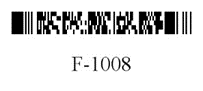 section I – Complete for ALL HOSPICE MEMBERSsection I – Complete for ALL HOSPICE MEMBERSsection I – Complete for ALL HOSPICE MEMBERSThe member named on this form has elected to receive Medicaid hospice benefits. The member signed the Member Election of Hospice Benefit form, F-01009, on the date indicated below and has been certified by a physician as having six months or less life expectancy if the illness follows its usual course. The member’s hospice has the Physician Certification/Recertification of Terminal Illness form, F-01011, on file. The member named on this form has elected to receive Medicaid hospice benefits. The member signed the Member Election of Hospice Benefit form, F-01009, on the date indicated below and has been certified by a physician as having six months or less life expectancy if the illness follows its usual course. The member’s hospice has the Physician Certification/Recertification of Terminal Illness form, F-01011, on file. The member named on this form has elected to receive Medicaid hospice benefits. The member signed the Member Election of Hospice Benefit form, F-01009, on the date indicated below and has been certified by a physician as having six months or less life expectancy if the illness follows its usual course. The member’s hospice has the Physician Certification/Recertification of Terminal Illness form, F-01011, on file. Name – Member (First, Middle Initial, Last)Name – Member (First, Middle Initial, Last)Name – Member (First, Middle Initial, Last)Member ID NumberDate Election Form SignedDate Election Form SignedName – HospiceName – HospiceName – HospiceNational Provider Identifier (NPI) – HospiceNational Provider Identifier (NPI) – HospiceNational Provider Identifier (NPI) – HospiceName – Attending PhysicianName – Attending PhysicianName – Attending PhysicianNPI – Attending PhysicianNPI – Attending PhysicianIs the Attending Physician Employed by the Hospice?	Yes		Nosection II – complete for members residing in a nursing home at the time of Hospice electionsection II – complete for members residing in a nursing home at the time of Hospice electionsection II – complete for members residing in a nursing home at the time of Hospice electionsection II – complete for members residing in a nursing home at the time of Hospice electionsection II – complete for members residing in a nursing home at the time of Hospice electionsection II – complete for members residing in a nursing home at the time of Hospice electionThe hospice and nursing home named below agree that the hospice shall provide hospice services, while the nursing home shall provide room and board services as defined under COBRA, P.L. 99-272. “Room and board” includes the performance of personal care services, including assistance in the activities of daily living, socializing activities, administration of medication, maintaining the cleanliness of the resident’s room, and supervision and assistance in the use of durable medical equipment (DME) and prescribed therapies.ForwardHealth will reimburse the hospice for room and board at 95 percent of the nursing home’s current skilled nursing facility (SNF) daily rate, for the appropriate number of days, for the hospice member in the nursing home. The hospice will in turn reimburse the nursing home.The hospice and nursing home named below agree that the hospice shall provide hospice services, while the nursing home shall provide room and board services as defined under COBRA, P.L. 99-272. “Room and board” includes the performance of personal care services, including assistance in the activities of daily living, socializing activities, administration of medication, maintaining the cleanliness of the resident’s room, and supervision and assistance in the use of durable medical equipment (DME) and prescribed therapies.ForwardHealth will reimburse the hospice for room and board at 95 percent of the nursing home’s current skilled nursing facility (SNF) daily rate, for the appropriate number of days, for the hospice member in the nursing home. The hospice will in turn reimburse the nursing home.The hospice and nursing home named below agree that the hospice shall provide hospice services, while the nursing home shall provide room and board services as defined under COBRA, P.L. 99-272. “Room and board” includes the performance of personal care services, including assistance in the activities of daily living, socializing activities, administration of medication, maintaining the cleanliness of the resident’s room, and supervision and assistance in the use of durable medical equipment (DME) and prescribed therapies.ForwardHealth will reimburse the hospice for room and board at 95 percent of the nursing home’s current skilled nursing facility (SNF) daily rate, for the appropriate number of days, for the hospice member in the nursing home. The hospice will in turn reimburse the nursing home.The hospice and nursing home named below agree that the hospice shall provide hospice services, while the nursing home shall provide room and board services as defined under COBRA, P.L. 99-272. “Room and board” includes the performance of personal care services, including assistance in the activities of daily living, socializing activities, administration of medication, maintaining the cleanliness of the resident’s room, and supervision and assistance in the use of durable medical equipment (DME) and prescribed therapies.ForwardHealth will reimburse the hospice for room and board at 95 percent of the nursing home’s current skilled nursing facility (SNF) daily rate, for the appropriate number of days, for the hospice member in the nursing home. The hospice will in turn reimburse the nursing home.The hospice and nursing home named below agree that the hospice shall provide hospice services, while the nursing home shall provide room and board services as defined under COBRA, P.L. 99-272. “Room and board” includes the performance of personal care services, including assistance in the activities of daily living, socializing activities, administration of medication, maintaining the cleanliness of the resident’s room, and supervision and assistance in the use of durable medical equipment (DME) and prescribed therapies.ForwardHealth will reimburse the hospice for room and board at 95 percent of the nursing home’s current skilled nursing facility (SNF) daily rate, for the appropriate number of days, for the hospice member in the nursing home. The hospice will in turn reimburse the nursing home.The hospice and nursing home named below agree that the hospice shall provide hospice services, while the nursing home shall provide room and board services as defined under COBRA, P.L. 99-272. “Room and board” includes the performance of personal care services, including assistance in the activities of daily living, socializing activities, administration of medication, maintaining the cleanliness of the resident’s room, and supervision and assistance in the use of durable medical equipment (DME) and prescribed therapies.ForwardHealth will reimburse the hospice for room and board at 95 percent of the nursing home’s current skilled nursing facility (SNF) daily rate, for the appropriate number of days, for the hospice member in the nursing home. The hospice will in turn reimburse the nursing home.Name – Nursing HomeName – Nursing HomeName – Nursing HomeName – Nursing HomeName – Nursing HomeName – Nursing HomeNPI – Nursing HomeNPI – Nursing HomeNPI – Nursing HomeNPI – Nursing HomeLevel of CareLevel of Caresection III – complete For members entering a nursing home after hospice admissionsection III – complete For members entering a nursing home after hospice admissionsection III – complete For members entering a nursing home after hospice admissionsection III – complete For members entering a nursing home after hospice admissionsection III – complete For members entering a nursing home after hospice admissionThe hospice and nursing home named below agree that the hospice shall provide hospice services, while the nursing home shall provide room and board services as defined under COBRA, P.L. 99-272. “Room and board” includes the performance of personal care services, including assistance in the activities of daily living, socializing activities, administration of medication, maintaining the cleanliness of the resident’s room, and supervision and assistance in the use of DME and prescribed therapies. ForwardHealth will reimburse the hospice for room and board at 95 percent of the nursing home’s current SNF daily rate, for the appropriate number of days, for the hospice member in the nursing home. The hospice will in turn reimburse the nursing home.The hospice and nursing home named below agree that the hospice shall provide hospice services, while the nursing home shall provide room and board services as defined under COBRA, P.L. 99-272. “Room and board” includes the performance of personal care services, including assistance in the activities of daily living, socializing activities, administration of medication, maintaining the cleanliness of the resident’s room, and supervision and assistance in the use of DME and prescribed therapies. ForwardHealth will reimburse the hospice for room and board at 95 percent of the nursing home’s current SNF daily rate, for the appropriate number of days, for the hospice member in the nursing home. The hospice will in turn reimburse the nursing home.The hospice and nursing home named below agree that the hospice shall provide hospice services, while the nursing home shall provide room and board services as defined under COBRA, P.L. 99-272. “Room and board” includes the performance of personal care services, including assistance in the activities of daily living, socializing activities, administration of medication, maintaining the cleanliness of the resident’s room, and supervision and assistance in the use of DME and prescribed therapies. ForwardHealth will reimburse the hospice for room and board at 95 percent of the nursing home’s current SNF daily rate, for the appropriate number of days, for the hospice member in the nursing home. The hospice will in turn reimburse the nursing home.The hospice and nursing home named below agree that the hospice shall provide hospice services, while the nursing home shall provide room and board services as defined under COBRA, P.L. 99-272. “Room and board” includes the performance of personal care services, including assistance in the activities of daily living, socializing activities, administration of medication, maintaining the cleanliness of the resident’s room, and supervision and assistance in the use of DME and prescribed therapies. ForwardHealth will reimburse the hospice for room and board at 95 percent of the nursing home’s current SNF daily rate, for the appropriate number of days, for the hospice member in the nursing home. The hospice will in turn reimburse the nursing home.The hospice and nursing home named below agree that the hospice shall provide hospice services, while the nursing home shall provide room and board services as defined under COBRA, P.L. 99-272. “Room and board” includes the performance of personal care services, including assistance in the activities of daily living, socializing activities, administration of medication, maintaining the cleanliness of the resident’s room, and supervision and assistance in the use of DME and prescribed therapies. ForwardHealth will reimburse the hospice for room and board at 95 percent of the nursing home’s current SNF daily rate, for the appropriate number of days, for the hospice member in the nursing home. The hospice will in turn reimburse the nursing home.Name – Nursing HomeName – Nursing HomeName – Nursing HomeName – Nursing HomeName – Nursing HomeNPI – Nursing HomeNPI – Nursing HomeDate Admitted to Nursing HomeDate Admitted to Nursing HomeDate Admitted to Nursing Homesection IV – Complete for revocation of hospice benefitssection IV – Complete for revocation of hospice benefitssection IV – Complete for revocation of hospice benefitssection IV – Complete for revocation of hospice benefitssection IV – Complete for revocation of hospice benefitsThe member named below has decided to discontinue the hospice benefit on the date indicated.The member named below has decided to discontinue the hospice benefit on the date indicated.The member named below has decided to discontinue the hospice benefit on the date indicated.The member named below has decided to discontinue the hospice benefit on the date indicated.The member named below has decided to discontinue the hospice benefit on the date indicated.Member ID NumberNPI – HospiceNPI – HospiceNPI – HospiceDate Member Signed Revocation FormName – Attending PhysicianName – Attending PhysicianName – Attending PhysicianName – Attending PhysicianName – Attending PhysicianNPI – Attending PhysicianNPI – Attending PhysicianIs the Attending Physician Employed by the Hospice?	Yes		NoIs the Attending Physician Employed by the Hospice?	Yes		NoIs the Attending Physician Employed by the Hospice?	Yes		No